100WLED Spot Light with LED ringoperating instruction（RDM、color display、Touch operation）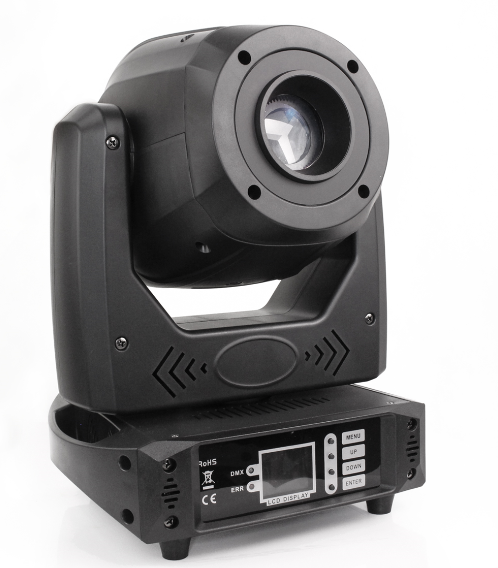 User’s ManualChapter 1  Installation and attention 1.1  MaintenanceTo reduce the risk of electrical shock or fire, do not expose this unit to rain or moisture.Intermittently using will extend this item’s service life.Please clear the fan , fan net , and optical lens in order to keep good working condition.Do not use the alcohol or any other organic solvent to wipe the shell.1.2  StatementThe product performance and packaging has been tested before shipping. All users should strictly comply with the warning and operating instructions as stated. Any misuse and damage as a result  of use outside of the guidelines herein will result in a voided warranty. Any fault or problem caused by neglecting the manual is will not be covered by warranty.   Note: All information is subject to change without prior notice.1.3  Safety PrecautionIn order to guarantee the product’s life, please don’t put it in the damp places or even the environment over 140 degrees.Always mount this unit in safe and stable matter.Install or dismantle should be performed by a professional engineer.Please restart 20 minutes later after turning off light , until full-cooling. Frequent switching will reduce the life span of lamps and bulbs; intermittent using will improve the life of bulbs and lamps.In order to make sure the product is used correctly, please read the Manual carefully.1.4  Product InstructionLED: 1pcs * 100W White LEDChannel mode: 14 DMX512 ChannelPan scan：540°(16bit) Electric correctionTilt scan：270° (16bit) Electric correctionColor wheel: 7color + white Gobo: Fixed Gobo 7 + white,  Rotation Gobo 6 + whitePrism: 3 prism0-100% mechanical dimming, mechanical dimming and free dimming available.Power Input: 100-240V，50/60HzPower Dissipation：200W IP level :IP201.5  Cable connection（DMX）Use a cable conforming to specifications EIA RS-485: 2-pole twisted, shielded, 120Ohm characteristic impedance, 22-24 AWG,  low capacity. Do not use microphone cable or other cable with  characteristics differing from those specified. The end connections must be made using XLR type 3 or 5-pin male/female connectors. A terminating plug must be inserted into the last projector with a resistance of 120Ohm (minimum 1/4 W) between terminals 2 and 3.IMPORTANT: The wires  must not make contact with each other or with the metal casing of the connectors. The casing itself must be connected to the shield braid and to pin 1 of the connectors.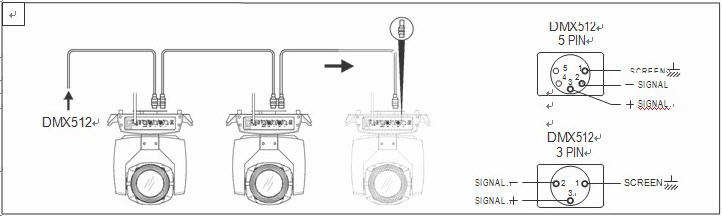 Figure 1  DMX Cable connection1.6  Rigging (Optional)This equipment can be positioned and fixed by clamp in every direction of the stage. Locking system makes it easy to fasten to the bracket. Attention! Two clamps is needed to attach the equipment. Every clamp is locked by fastener of 1/4 turn kind. Fastener can only be locked clockwise.Attention! Fasten a safety cable to the additional hole of side aluminum piece. The secondary accessory can not hang on the delivery handle. Nip the equipment on bracket.Check if rigging clamp (not including the one inside) damaged or not? Must be able to withstand ten times weight of the equipment. Make sure the architecture can withstand ten times weight as all the equipments, clamps, wirings and other additional fixtures.Screws for clamping must be fixed firmly. Take one M12 screw (Grade 8.8 or higher) to clamp bracket, and then screw the nuts.Level the two hanging points at the bottom of clamp. Insert fastener to the bottom, lock the two levers by 1/4 rotating clockwise; then install another clamp.Install on safety cable which withstands at least ten times weight as equipment. Terminal of the accessory is designed for clamps.Make sure pan/tilt lock unlocked or not. Keep the distance more than 1M from equipment to flammable material or lighting source.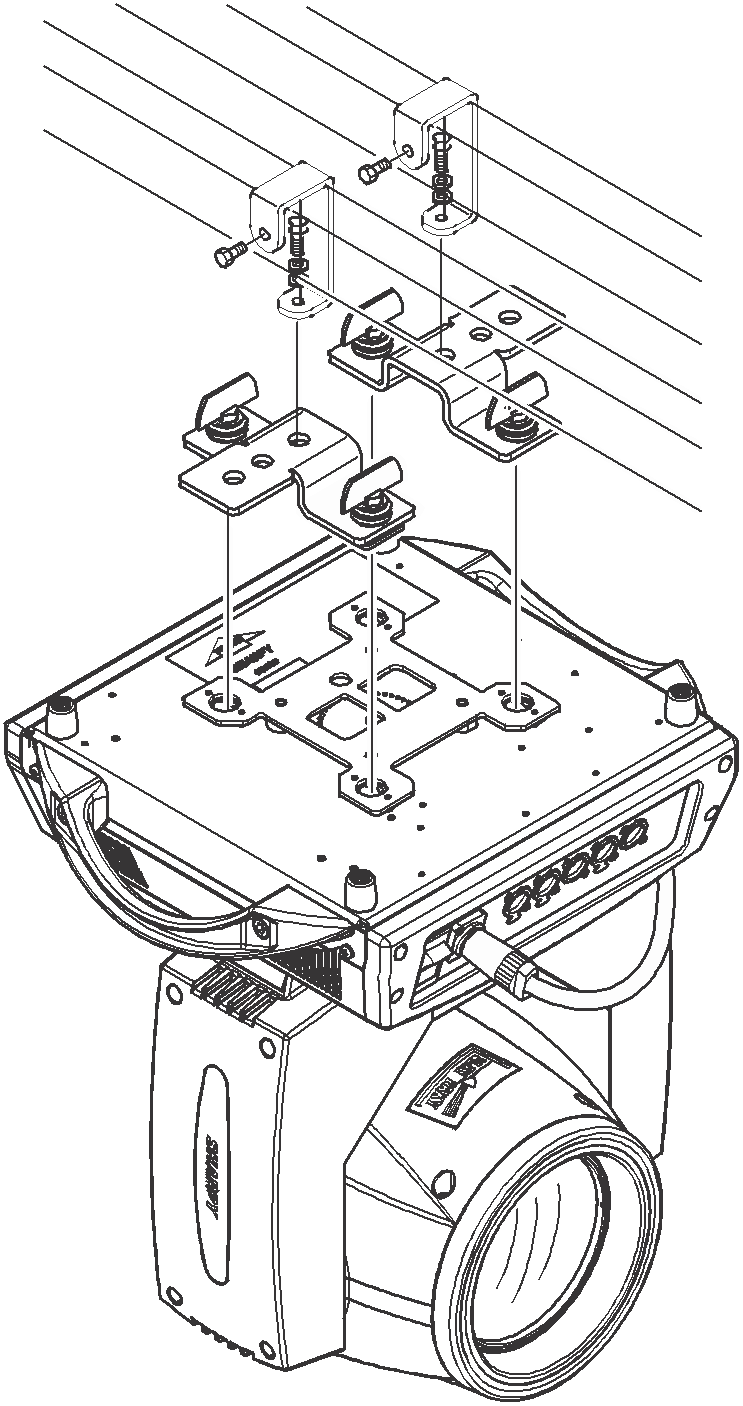 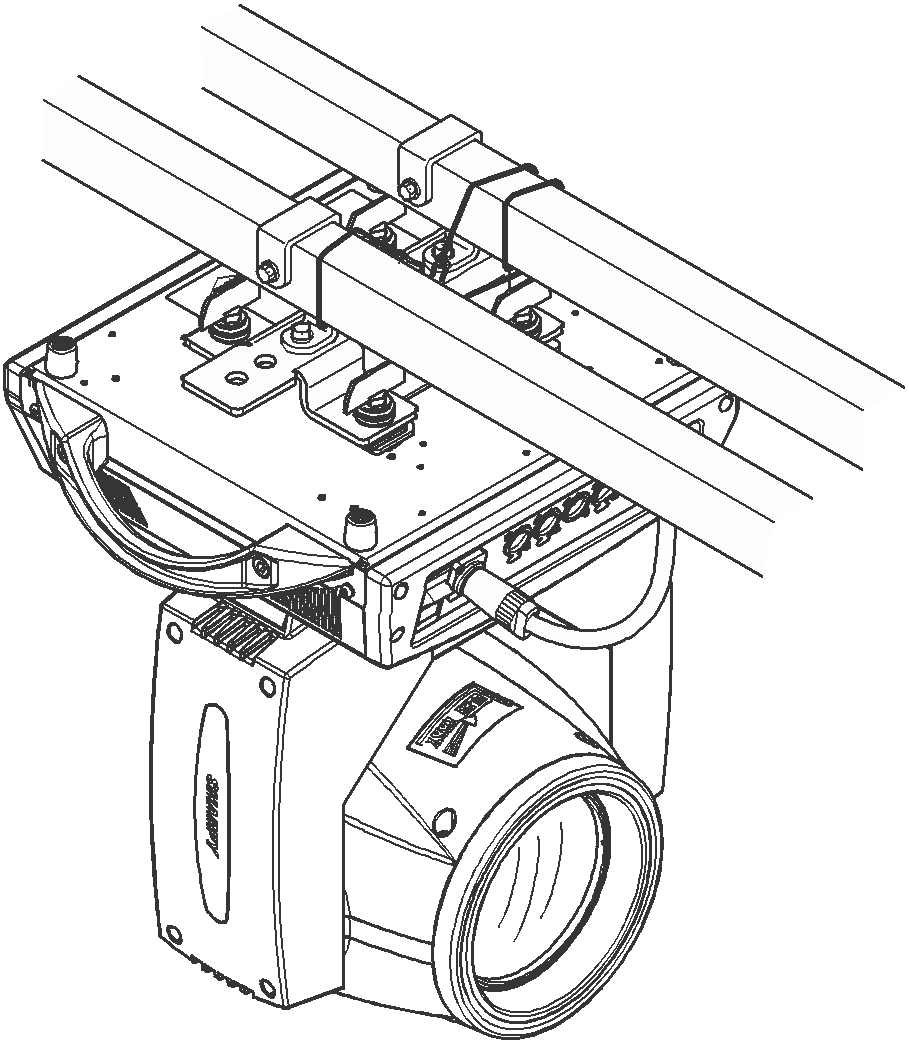 Figure 2  Installation Chapter 2. Menu OperationWithin the main menu you can enter 6 sub menus, shown in Figure 6. Sub menus include class of parameter and status:ADDR：Set light DMX address.MODE：Set light work mode, master or slave mode when in auto run mode.DISP： Set display parameter, eg. select language.SCENE：Used for test light, modify DMX channel data to test function， the corresponding function  of reference channel function table.ADVA：Set light running parameter.STAT：view light current status.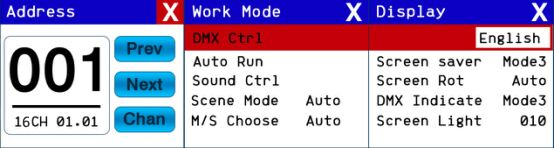 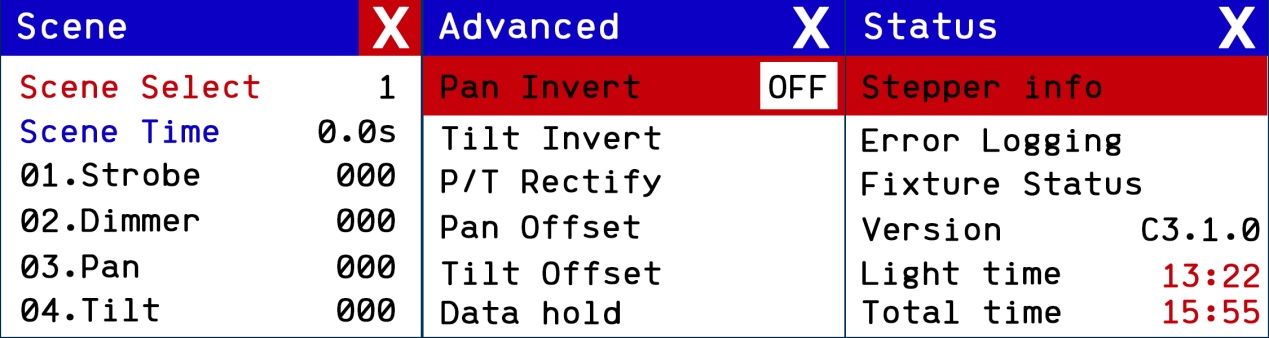 Chapter 3  Channel description Channel tableCHANNEL2NAMEVALUEDEFIECH1Strobe0-3DarkCH1Strobe4-127Slow strobe to fast strobeCH1Strobe128-191Slow strobe to fast strobe(mode 2)CH1Strobe192-251Slow strobe to fast strobe CH1Strobe252-255WhiteCH2Dimmer0-2550-100% DimmerCH3PAN0-2550-540CH4TITL0-2550-270CH5XY speed0-255fast to slowCH6Color0-7WhiteCH6Color8-15White + Color1 CH6Color16-23Color1CH6Color24-31Color1 + Color2 CH6Color32-39Color2CH6Color40-47Color2 + Color3 CH6Color48-55Color3CH6Color56-63Color3 + Color4 CH6Color64-71Color4CH6Color72-79Color4 + Color5 CH6Color80-87Color5CH6Color88-95Color5 + Color6 CH6Color96-103Color6CH6Color104-111Color6 + Color7 CH6Color112-119Color7CH6Color120-127Color7 + WhiteCH6Color128-190Rotate forward (fast to slow)CH6Color191-192StopCH6Color193-255Rotate reverse (slow to fast)CH7Gobo0-9WhiteCH7Gobo10-19GOBO1CH7Gobo20-29GOBO2CH7Gobo30-39GOBO3CH7Gobo40-49GOBO4CH7Gobo50-59GOBO5CH7Gobo60-69GOBO6CH7Gobo70-79GOBO7CH7Gobo80-84Shake slow to fast GOBO1CH7Gobo85-89Shake slow to fast GOBO2CH7Gobo90-94Shake slow to fast GOBO3CH7Gobo95-99Shake slow to fast GOBO4CH7Gobo100-104Shake slow to fast GOBO5CH7Gobo105-109Shake slow to fast GOBO6CH7Gobo110-127Shake slow to fast GOBO7CH7Gobo128-190Rotate forward (fast to slow)CH7Gobo191-192StopCH7Gobo193-255Rotate reverse (slow to fast)CH8Revolve Gobo0-9WhiteCH8Revolve Gobo10-19GOBO1CH8Revolve Gobo20-29GOBO2CH8Revolve Gobo30-39GOBO3CH8Revolve Gobo40-49GOBO4CH8Revolve Gobo50-59GOBO5CH8Revolve Gobo60-69GOBO6CH8Revolve Gobo70-79Shake slow to fast GOBO1CH8Revolve Gobo80-89Shake slow to fast GOBO2CH8Revolve Gobo90-99Shake slow to fast GOBO3CH8Revolve Gobo100-109Shake slow to fast GOBO4CH8Revolve Gobo110-119Shake slow to fast GOBO5CH8Revolve Gobo120-127Shake slow to fast GOBO6CH8Revolve Gobo128-190Rotate forward (fast to slow)CH8Revolve Gobo191-192StopCH8Revolve Gobo193-255Rotate reverse (slow to fast)CH9Gobo  ROT0-1270-400CH9Gobo  ROT128-190Rotate forward (fast to slow)CH9Gobo  ROT191-192StopCH9Gobo  ROT193-255Rotate reverse (slow to fast)CH10Prism 1 Rot0-19NoneCH10Prism 1 Rot20-63Insert prismCH10Prism 1 Rot64-255Rotate reverse (slow to fast)CH11Focus0-255far to nearCH12PAN Fine0-2550-2CH13TILT Fine0-2550-1CH14Auxiliary light strobe0-10turn offCH14Auxiliary light strobe11-249Slow to fast strobeCH14Auxiliary light strobe250-255OpeningCH15Auxiliary light effect0-3noneCH15Auxiliary light effect4-7RCH15Auxiliary light effect8-11GCH15Auxiliary light effect12-15BCH15Auxiliary light effect16-19R+GCH15Auxiliary light effect20-23G+BCH15Auxiliary light effect24-27R+BCH15Auxiliary light effect28-31R+G+BCH15Auxiliary light effect32-59Mixed color horse 1CH15Auxiliary light effect60-95Mixed color horse 2CH15Auxiliary light effect96-127Background horseCH15Auxiliary light effect128-149Slow to fast gradientCH15Auxiliary light effect150-199Slow to fast transition colorCH15Auxiliary light effect200-255Slow to fast transition colorCH16Features0-25NoneCH16Features26-76Reset for more than 3 seconds XYCH16Features77-127Reset effect motor for more than 4 secondsCH16Features128-255Reset all over 5 seconds